Муниципальное бюджетное дошкольное образовательное учреждение«Детский сад комбинированного вида № 10 «Золотой ключик»города НевинномысскаКонспект итогового занятия в подготовительной группе по подготовке к обучению грамоте «В поисках сокровищ»                                       Составил: учитель-логопед МБДОУ №10г. Невинномысска  Шимко Татьяна Викторовнаг.  Невинномысск, 2021 Конспект итогового занятия в подготовительной группе по подготовке к обучению грамоте «В поисках сокровищ» Цель: в увлекательной форме путешествия повторить и обобщить знания, приобретенные детьми за время обучения.Задачи:Обучающиепродолжать работать над звуковой культурой речи:-произносить звуки изолированно, в словах и фразовой речи;совершенствовать фонематический слух:-определять количество слогов в слове;-подбирать схему (модель) слова к предмету, к которому она подходит;- различать твердые и мягкие согласные, звонкие и глухие звуки;- закреплять умение детей проводить звуко-буквенный анализ слов;-продолжать упражнять детей в определении количества и последовательности слов в предложении.-упражнять в составлении слов из слогов;обогащать словарный запас через участие в словесно-речевых играх;Развивающие-развивать внимание, логическое мышление и память;-развивать зрительное и слуховое восприятие;Воспитательные-формировать интерес к чтению;-воспитывать культуру речевого общения;-воспитывать интерес к учебной деятельности;Оборудование: тетради, простые карандаши, фруктовое дерево со съёмными фруктами, 3 корзиночки, синяя лента для имитации ручья, «камни» со слогами, звуковые домики, предметные картинки животных для определения первого звука в слове, картинки и звуковые схемы к ним, схемы для составления предложений, карточки со словами для составления предложений, сундук, изображение совы и Бармалея, воздушные шары.Предварительная работа: занятия по  подготовке детей к обучению грамоте, написание конспекта, подготовка атрибутов к занятию.Речевой материал: стихотворения- подсказки, слова для отгадывания слова.Методические приёмы: словесный, игровой, наглядный, практический.                                           Ход  занятияОрганизационный  момент             Логопед: Ребята, вы любите путешествовать? Дети: Да.Логопед: Сегодня я вам предлагаю отправиться в интересное  и увлекательное путешествие на волшебный остров. А на чем можно отправиться на остров?Дети: На самолете, вертолете, лодке и т.д.Логопед:  Хочу вам предложить необычный способ, давайте полетим на воздушных шарах. А чтобы наши шарики быстро нас донесли до острова давайте им поможем. Сделаем глубокий вдох через нос и долго подуем на шары (упражнение выполняется 3 раза, в руках у логопеда воздушные шары). Логопед отпускает шары.- Итак, в пути вас ждут удивительные приключения.Основная частьЛогопед: Вот мы и оказались на волшебном острове. Но прежде, чем отправляться в дорогу нам необходимо определиться, что же мы будем здесь искать. (Дети садятся за столы, работают в тетрадях. Логопед дает задания).- Нужно отгадать слово и записать его. Сейчас я буду называть слова, а вы  внимательно слушайте  и определяйте заданный  звук, а затем  записывайте его соответствующей буквой. И так:3 звук слова «маска»3 звук лова «паук»4 звук слова «слон»3 звук слова «вода»2 звук слова «куст»4 звук слова «маска»Логопед: О чем говорят буквы, которые мы написали, какое получилось слово? Дети: СундукЛогопед: Правильно, мы сейчас отправимся на поиски сундука на волшебном острове. Но перед нами так много направлений, и чтобы узнать с чего начинать наш путь, послушайте и повторите за мной чистоговорки и отгадайте куда мы пойдем в первую очередь.Ду-ду-ду - мы работали в садуЕнье-енье-енье – сварим мы вареньеОт-от-от – варим мы компотАй-ай-ай – зреет сладкий урожайЛогопед: Так куда мы отправимся с вами, вы догадались? Дети: Мы отправимся к фруктовому дереву.              Дети подходят к чудо-дереву с разными фруктами.Логопед: Посмотрите какое интересное дерево. Мы сейчас с вами соберем урожай и разложим его по корзинам. Возьмите картинку с фруктом, произнесите его название, разделите это слово на  слоги,  и поместите фрукт в корзину: в первую корзину слово с одним слогом, во вторую - слово с двумя слогами, в третью - слово с тремя слогами. Дети собирают урожай. По ходу того как дети срывают фрукты, логопед задает вопросы. Логопед: Какой фрукт ты сорвал?Ребенок: Я сорвал грушу.Логопед: Сколько слогов в этом слове?  Ребенок: В этом слове два слога.Логопед: Какие гласные звуки в этом слове? Ребенок: В слове груша гласные звуки У и АЛогопед: Вспомним правило «Сколько гласных звуков, столько и слогов». С заданием вы справились, правильно определили количество слогов в словах.   - Ребята, вы собрали все фрукты, но на дереве осталась подсказка куда нам идти дальше. Давайте найдем ее и узнаем куда же нам двигаться.  (На дереве остается цветок, с обратной стороны которого написана подсказка)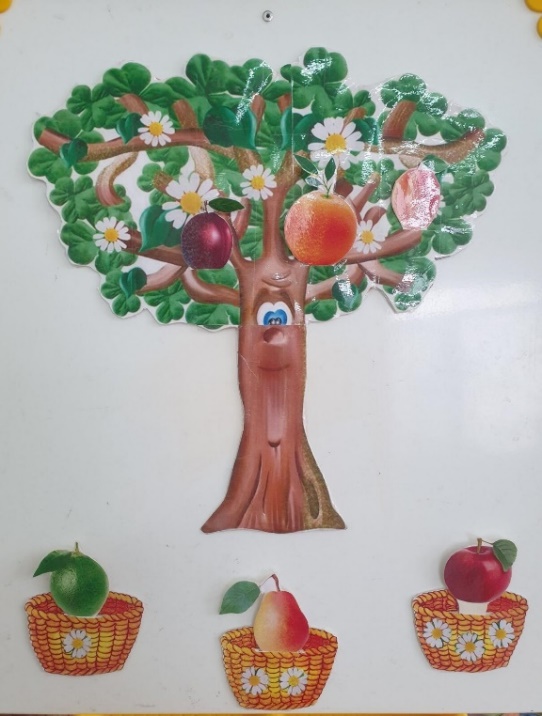 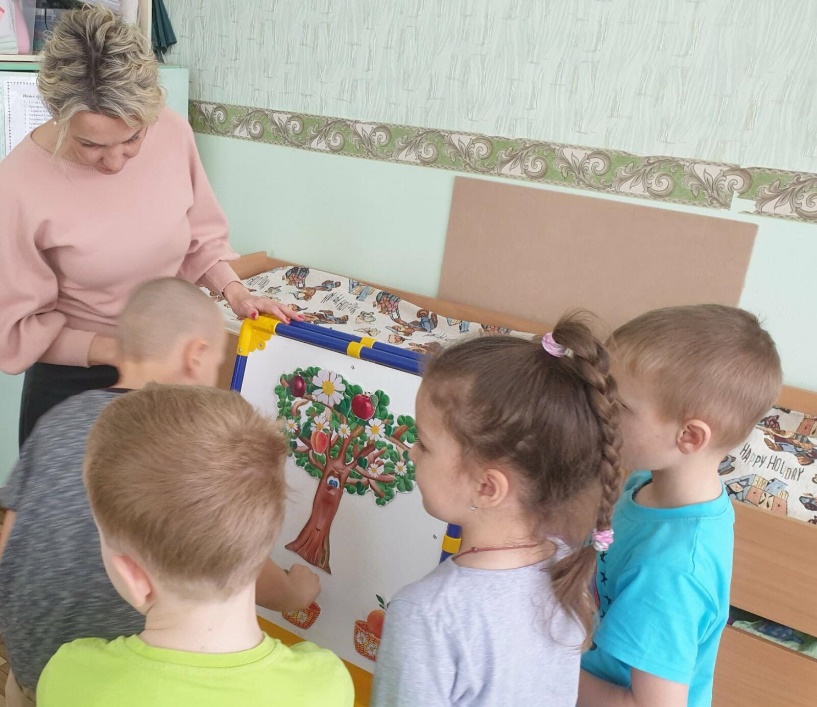 Если прямо вы пойдётеТо к ручью вы попадёте.             Логопед: Ребята, на нашем пути попадается широкий ручей. Но чтобы через него пройти необходимо сделать переправу из больших камней.  А что на них написано? Дети: Слоги.Логопед: Да, это слоги. Давайте из этих слогов будем составлять слова и складывать переправу. Предлагаю поиграть в игру «Собери слово». Дети составляют слова из заданных слогов. Слоги: КО, НИ, СА, ЗА, ЛИ.  В результате получаем слова: лиса, Лиза, коза, сани, коса, кони, Логопед: Молодцы!!! Выполнили и  это задание! У вас получилось собрать слова из слогов. Где-то должна быть подсказка, куда нам идти дальше. (на пустом камне без слога написана подсказка) Продолжим путь.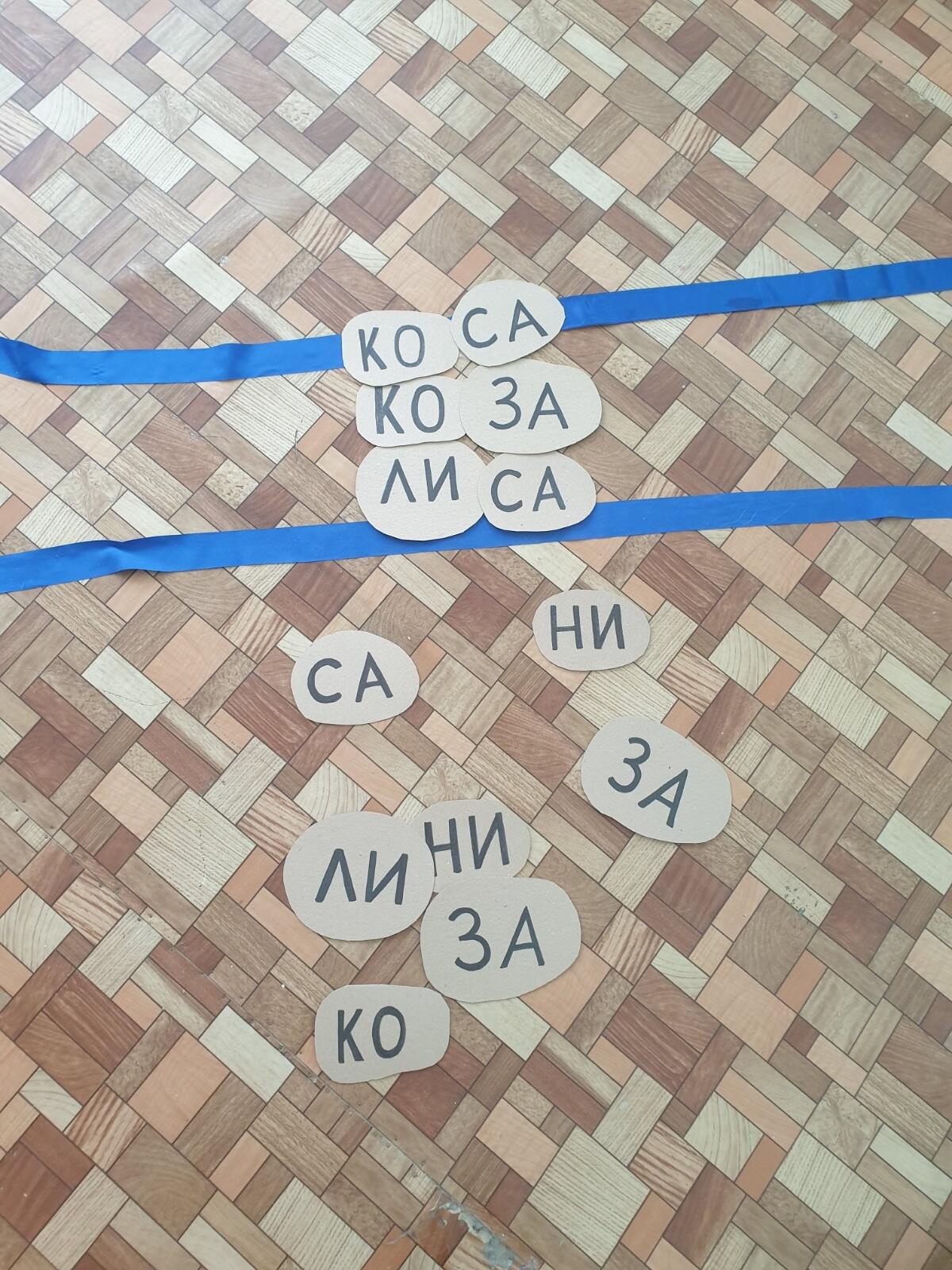 После вы пойдёте прямоНа чудесную  полянуЗдесь ребята не зевайтеИ животным помогайте!Логопед: Ребята, оказывается животные попали  под дождь, замёрзли, продрогли  и хотят спрятаться от дождя в домике, но в синий дом с колокольчиком пускают только тех животных,  название которых начинается с твердого, звонкого согласного звука, в синий дом без  колокольчика пускают только тех животных, название которых начинается с твердого, глухого согласного звука,  в зеленый с колокольчиком – если название животного начинается с мягкого, звонкого согласного звука, а в зеленый без колокольчиком – если название животного начинается с мягкого, глухого согласного звука. (слон, панда, жираф, горилла, зебра, бегемот, тигр, кенгуру)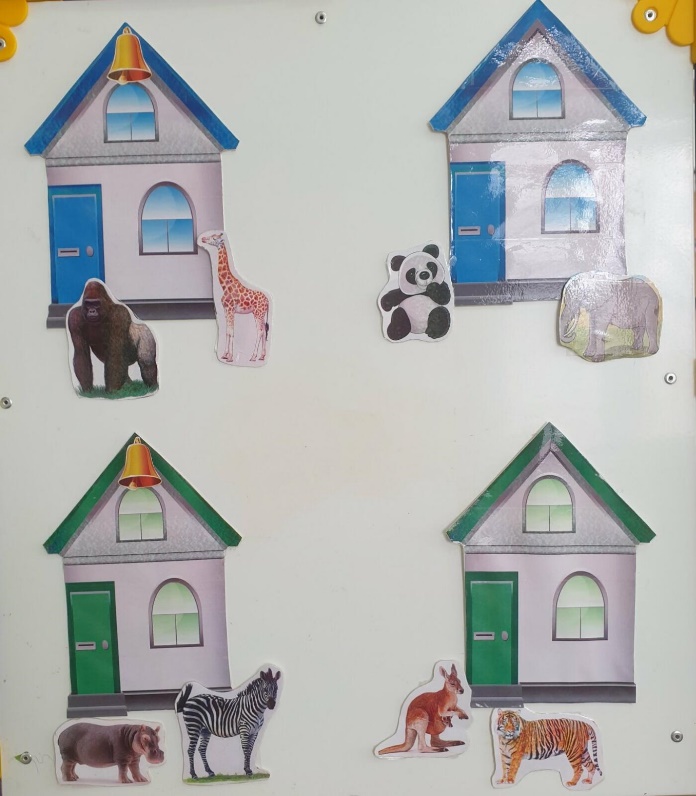 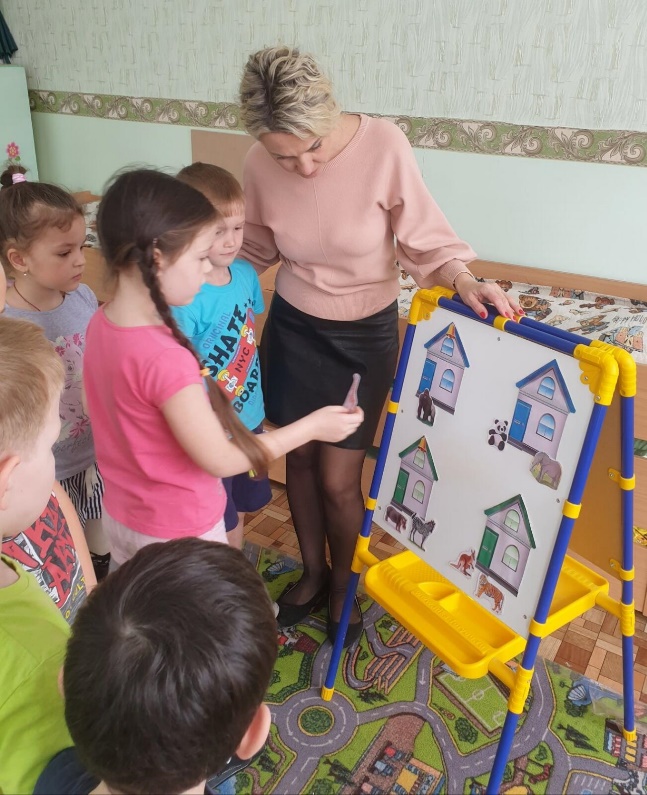 Логопед:  Здорово! Какие мы молодцы! Помогли животным острова –спасли их от дождя. Правильно дали характеристику первым звукам в названиях животных. Продолжаем наше путешествие. А вот и следующая подсказка куда идти:           За поляной будет лес        Чтоб никто в нём не исчез        Встретите там Совушку,        Умную  головушку.        Вы заданье разгадайте       Смело путь свой продолжайте.Логопед: Посмотрите нас встречает Совушка-умная головушка. С давних пор сова считалась символом мудрости и знаний,  она приготовила нам следующее испытание. (в конверте возле птицы лежат схемы слов и картинки). Логопед:  Ребята нам необходимо подобрать к каждой звуковой  схеме нужную картинку  (Дети берут схему и подбирают к ней нужную картинку).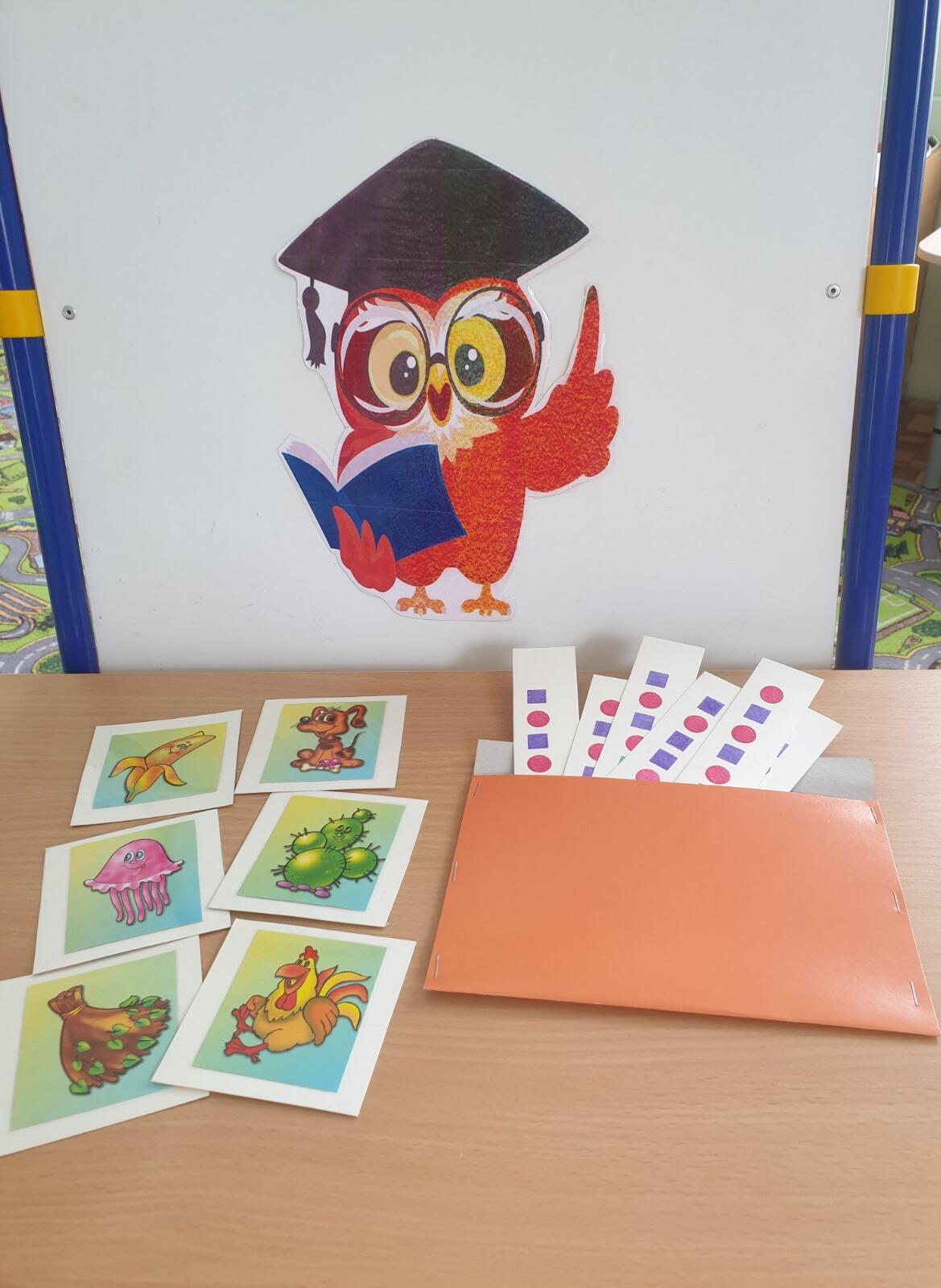 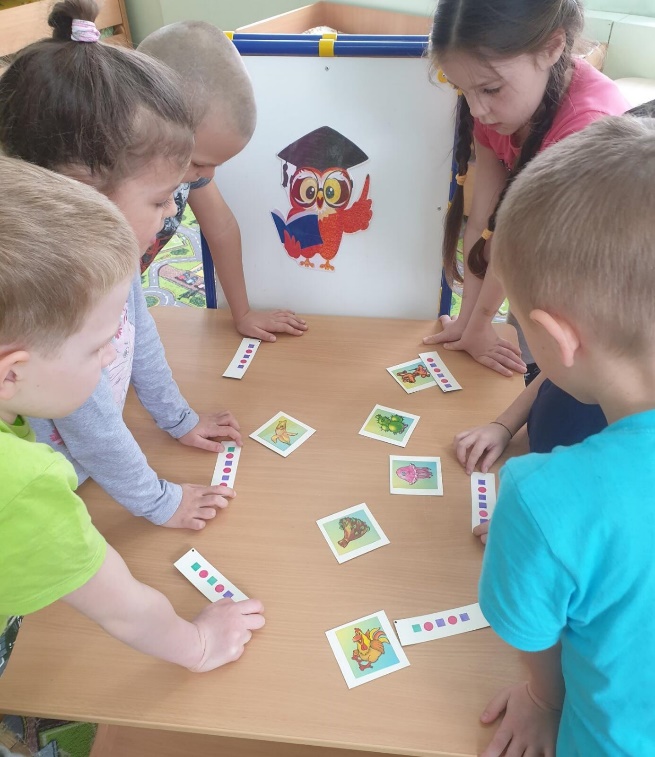 Логопед: И с этим заданием вы справились. Верно подобрали к каждой схеме нужную картинку. А вот и новая подсказка куда нам идти.     Если дальше вы пойдёте     К Бармолею попадете     С ним ребята не шутите ,     А ему вы помогите!Логопед: Ребята, Бармалей хранитель сокровищ за которыми мы пришли. И он отдаст их нам если мы поможем ему. Бармалей стал добрым и хочет научится читать и красиво составлять предложения. - Поможем ему? Дети:  ДаЛогопед:  Он просит нас собрать красивые предложения из слов и подобрать к ним схемы. Давайте вспомним правила написания предложений. Как начинаем писать предложение?Дети:  Начало предложения пишется с большой буквы.  Логопед: Что ставим мы в конце предложения и что это обозначает? Дети: В конце предложения ставим точку, это означает, что предложение закончено.  Логопед: Какие знаки препинания ставятся еще в конце предложения? Дети: Вопросительный и восклицательный знаки.     Дети собирают предложения из слов и подбирают предложенные схемы к ним.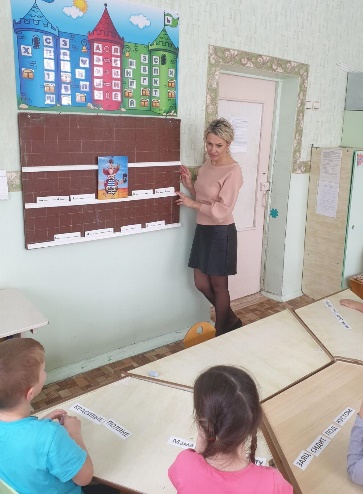 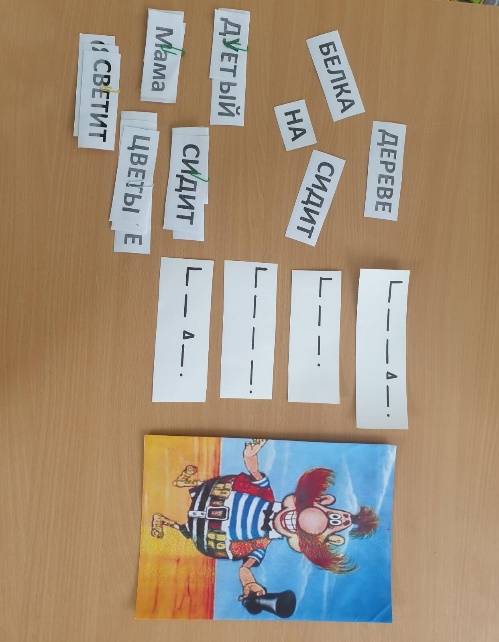 Логопед: Молодцы, с последним заданием вы справились прекрасно, правильно составили предложения и подобрали к ним схемы. Вы справились со всеми заданиями волшебного острова и за это Бармалей отдаст нам сокровища, которые он хранил (Дети получают сундук с подарками).Итог занятия Логопед: Нам пора возвращаться в группу, давайте опять возьмём наши шары и прилетим к нам в сад. Помните, как мы помогали шарам? (Дети дуют на шары).Логопед: Ребята, что вам сегодня запомнилось больше всего? Какие задания особенно понравились? А какие вызвали затруднения?                                                     Литература:Интернет ресурсы:-  https://urok.1sept.ru/articles/628784;- https://www.infouroki.net/konspekt-logopedicheskogo-zanyatiya-v-podgotovitelnoy-gruppe-puteshestvie-na-ostrov-bukvoed.htmlЕ.А. Пожиленко - Волшебный мир звуков. Пособие для логопедов. Москва ВЛАДОС 2000г.Н.В. Нищева. Обучение грамоте детей дошкольного возраста. Парциальная программа. Детство – Пресс 2015.